Publicado en Madrid el 25/03/2021 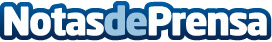 Autónoma, sostenible, colaborativa y al servicio de las personas, así será la movilidad del futuroThe Valley ha lanzado el informe "The Future of Mobility: en busca de una transición inteligente", que examina el impacto de las tecnologías disruptivas en la transformación digital del sector de la movilidadDatos de contacto:RedaccionRedaccionNota de prensa publicada en: https://www.notasdeprensa.es/autonoma-sostenible-colaborativa-y-al-servicio Categorias: Automovilismo Marketing Sociedad Logística E-Commerce Movilidad y Transporte Industria Automotriz Digital http://www.notasdeprensa.es